314-258-4115  Bigshowstl.com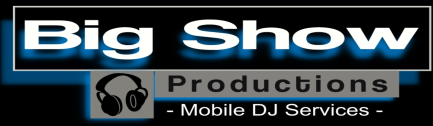 Bigshowproductions.stl@gmail.comWEDDING/EVENT PLANNER  EVENT NAME: _______________________________ EVENT DATE: ______/______/_______THE LUCKY COUPLES’ NAMES ___________________________________________________________________CEREMONY START TIME: ________ RECEPTION START TIME: ________WHAT TIME WILL THE GUEST ARRIVE? ______ APPROX. # OF GUESTS: ________THIS EVENT IS TAKING PLACE: ___ INDOORS: ___OUTDOORS WOULD YOU LIKE DINNER MUSIC TO BE PLAYED? ______WILL FOOD AND BEVERAGE BE PROVIDED FOR THE DJ/MC? ______ (not required)PRIMARY AGE GROUP OF GUESTS _______TO_______ DRESS CODE: __________________WEDDING CEREMONY SCHEDULE (if needed):WHAT STYLE OF MUSIC WOULD YOU PREFER WHEN YOUR GUESTS ARE ARRIVING AND BEING SEATED?____TRADITIONAL WEDDING (CLASSICAL); ____CONTEMPORARY; ____OTHERPARENTS / GRANDPARENTS ENTRANCE: SONG TITLE / ARTIST: _______________________________WEDDING PARTY ENTRANCE: SONG TITLE / ARTIST: ______________________________________________GRAND ENTRANCE TO WEDDING: SONG TITLE / ARTIST: _________________________________________________UNITY CANDLE: SONG TITLE / ARTIST: ______________________________________________________________THE COUPLES EXIT: SONG TITLE / ARTIST: ___________________________________________________RECEPTION/PARTY SCHEDULE:GRAND ENTRANCE TO RECEPTION: SONG TITLE / ARTIST: _______________________________________________HOW WOULD YOU LIKE TO BE INTRODUCED? _______________________________________continued…..NAMES OF WEDDING PARTY MEMBERS IN ORDER:___________________________________________________________________________________________________________________________________________________________________________________________________________________________________________________________________________________________________________________________________________________________________________________________________________________________________________________________________________________________________________________________________________________________________________________________________________________________________________________________________________________________________________________________________________________________________________________________________________________________________________________MUSIC FORMAT:DINNER/COCKTAIL HOURS PREFFARED STYLE OF MUSIC DJ’S CHOICE: ____SOFT ROCK; ____SMOOTH JAZZ; ____GOLDEN OLDIES (BIG BAND); ____OTHER PLEASE CHECK THE TYPE OF DANCE YOU BELIEVE YOUR GUEST WOULD ENJOY THROUGHOUT THE EVENTGOLDEN OLDIES-____; OLDIES 50’S/60’S-____; MOTOWN-____; CLASSIC ROCK-____; RETRO/DISCO-____ LATIN-_____; 80’S-____; 90’S-_____; 2K-____; CURRENT-____; HIP HOP-____;  COUNTRY-____; OTHER-____________________________________________________________________________________________________________________WILL THERE BE A PRAYER:  yes / no	-IF YES, PLEASE PROVIDE NAME ________________________________PERSON(S) GIVING TOAST (IN ORDER):1. __________________________________________ RELATION TO COUPLE_______________2. __________________________________________ RELATION TO COUPLE_______________3. __________________________________________ RELATION TO COUPLE_______________CAKE CUTTING, SPECIAL DANCES, & EXTRAS:CAKE CUTTING SONG: SONG TITLE / ARTIST: ____________________________________________THE COUPLES FIRST DANCE: SONG TITLE / ARTIST: ____________________________________________PARENT DANCE: SONG TITLE / ARTIST: ____________________________________________PARENT DANCE: SONG TITLE / ARTIST: ____________________________________________DOLLAR DANCE: SONG TITLE / ARTIST: ____________________________________________BOUQUET TOSS (if wanted): SONG TITLE / ARTIST: ____________________________________________GARTER TOSS (if wanted): SONG TITLE / ARTIST: ____________________________________________PLEASE LIST ANY ADDITIONAL REQUEST AND FAVORITE ARTIST YOU MAY WANT PLAYED. TITLE / ARTIST: _______________________________________________________________________________________________